ЧЕРКАСЬКА ОБЛАСНА РАДАГОЛОВАР О З П О Р Я Д Ж Е Н Н Я25.11.2022                                                                                        № 354-рПро преміювання керівниківпідприємств спільної власностітериторіальних громадсіл, селищ, міст Черкаської областіВідповідно до статті 55 Закону України «Про місцеве самоврядування
в Україні», Положення про умови і розміри оплати праці керівників підприємств спільної власності територіальних громад сіл, селищ, міст Черкаської області, затвердженого розпорядженням голови обласної ради від 30.12.2016 № 380-р (зі змінами), враховуючи дані звітів про виконання фінансового плану комунального підприємства «Черкаське обласне об’єднане бюро технічної інвентаризації», Черкаського обласного комунального підприємства «Фармація» за ІІІ квартал 2022 року та пропозиції підприємств про фінансову можливість:1. Дозволити виплатити премію за ІІІ квартал 2022 року в розмірі 100 % посадового окладу із фонду оплати праці таким керівникам підприємств спільної власності територіальних громад сіл, селищ, міст Черкаської області:ФІЛІНСЬКІЙ Тетяні Анатоліївні – директору комунального підприємства «Черкаське обласне об’єднане бюро технічної інвентаризації»;НІКОЛЕНКО Валентині Максимівні – генеральному директору Черкаського обласного комунального підприємства «Фармація».2. Контроль за виконанням розпорядження покласти на управління об’єктами спільної власності територіальних громад області виконавчого апарату обласної ради.Голова									А. ПІДГОРНИЙ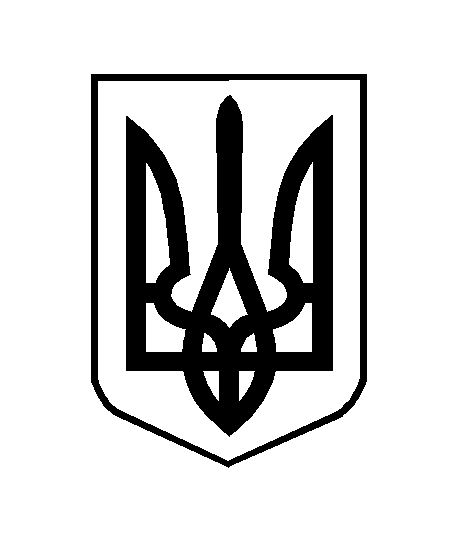 